С целью усиления координация деятельности территориальных организаций Профсоюза по реализации уставных целей и задач, оказания организационно-методической помощи по реализации социального партнерства, повышения эффективности работы профсоюзных организаций по мотивации профсоюзного членства и организации приёма в Профсоюз, усиления контроля за выполнением решений выборных коллегиальных органов Татарстанской республиканской организации Общероссийского Профсоюза образования, Комитет Региональной организации Профессионального союза работников народного образования и науки Российской Федерации в Республике Татарстан ПОСТАНОВЛЯЕТ:          1. Создать в Татарстанской республиканской организации Общероссийского Профсоюза образования семь региональных профсоюзных округов и ввести с 1 июня 2023 года должность Представителя Комитета Татарстанской республиканской организации Общероссийского Профсоюза образования в региональном округе (Приложение №1).2. Утвердить Положение о Представителе Комитета Татарстанской республиканской организации Общероссийского Профсоюза образования в региональном округе (Приложение № 2).3. Утвердить представителей Комитета Татарстанской республиканской организации Общероссийского Профсоюза образования в региональном округе на срок с 1 июня 2023 г. по 31 декабря 2024 года (Приложение № 3).4. Контроль за выполнением постановления возложить на заместителя председателя Татарстанской республиканской организации Общероссийского Профсоюза образования Яруллина И. М.Приложение № 1к постановлению Комитета региональной организации                                          Профессионального союза работников народного образования и науки                                                                                Российской Федерации в Республике Татарстан                                                                                                                от 26 мая 2023 года № 10 – 2Приложение № 2к постановлению Комитета региональной организации                                      Профессионального союза работников народного образования и науки                                                                             Российской Федерации в Республике Татарстан                                                                                                             от 26 мая 2023 года № 10 - 2П О Л О Ж Е Н И Ео Представителе Татарстанской республиканской организации Общероссийского Профсоюза образования по регионуI. ОБЩИЕ ПОЛОЖЕНИЯ1.1. Должность Представителя Комитета Татарстанской республиканской организации Общероссийского Профсоюза образования в региональном округе (далее - Представитель) вводится решением Комитета Региональной организации Профессионального союза работников народного образования и науки Российской Федерации в Республике Татарстан.1.2. Представитель в своей деятельности руководствуется решениями выборных коллегиальных органов Татарстанской республиканской организации Общероссийского Профсоюза образования, распоряжениями и поручениями республиканской организации Общероссийского Профсоюза образования, настоящим Положением.1.3.  Представитель утверждается в должности и освобождается от должности в том числе и досрочно Комитетом Татарстанской республиканской организации Общероссийского Профсоюза образования по предложению Председателя Татарстанской республиканской организации Общероссийского Профсоюза образования с учетом мнений председателей территориальных профсоюзных организаций соответствующего региона. 1.4. Представитель работает на общественных началах и назначается на срок, устанавливаемый комитетом Татарстанской республиканской организации Общероссийского Профсоюза образования.1.5. В текущей деятельности Представитель подотчётен Комитету, Президиуму и Председателю Татарстанской республиканской организации Общероссийского Профсоюза образования, взаимодействует со специалистами аппарата Татарстанской республиканской организации Общероссийского Профсоюза образования.II. ОСНОВНЫЕ ЗАДАЧИ ПРЕДСТАВИТЕЛЯ    2.1.  Координация деятельности по реализации уставных целей и задач Профсоюза, содействие и оказание организационно-методической помощи территориальным организациям Профсоюза, входящим в структуру Татарстанской республиканской организации Общероссийского Профсоюза образования, в развитии системы социального партнерства в территориях региона;2.2. Оказание содействия в реализации постановлений выборных коллегиальных органов Татарстанской республиканской организации Общероссийского Профсоюза образования.2.3. Изучение и обобщение практики работы выборных органов территориальных организаций Профсоюза региона по реализации уставных задач и осуществление контроля за исполнением постановлений выборных коллегиальных органов Татарстанской республиканской организации Общероссийского Профсоюза образования.III. ОСНОВНЫЕ ПОЛНОМОЧИЯ ПРЕДСТАВИТЕЛЯ3.1. В целях реализации возложенных задач, Представитель:- анализирует, обобщает и представляет на имя председателя Татарстанской республиканской организации Общероссийского Профсоюза образования аналитическую информацию по вопросам социально-экономического положения работников образования региона, выполнению принимаемых решений и состоянию организационной работы по мотивации профсоюзного членства и приёму в Профсоюз;- оказывает содействие в выполнении постановлений коллегиальных профсоюзных органов Татарстанской республиканской организации Общероссийского Профсоюза образования в части развития социального партнёрства, повышения исполнительской и финансовой дисциплины в первичных и территориальных организациях Профсоюза регионального округа;- изучает и обобщает опыт работы выборных коллегиальных органов первичных и территориальных организаций Профсоюза региона по основным направлениям уставной деятельности, содействует его распространению;- оказывает содействие в организации работы школ профсоюзного актива первичных профсоюзных организаций, постояннодействующих семинаров, участвует в обучении председателей первичных профсоюзных организаций, содействует развитию инновационных форм профсоюзной работы;- оказывает методическую помощь в реализации норм Устава Профсоюза и организации работы выборных органов первичных и территориальных профсоюзных организаций;- координирует и оказывает содействие при проведении митингов, шествий, других форм коллективных действий, проводимых в Татарстанской республиканской организации Общероссийского Профсоюза образования.IV. ОСНОВНЫЕ ПРАВА И ОБЯЗАННОСТИ ПРЕДСТАВИТЕЛЯ4.1. Представитель:- вносит в установленном порядке предложения в годовой план работы Комитета Татарстанской республиканской организации Общероссийского Профсоюза образования;- при необходимости может запрашивать информацию о ходе выполнения решений вышестоящих профсоюзных органов, принимать участие в заседаниях выборных коллегиальных профсоюзных органов первичных и территориальных организаций Профсоюза регионального округа и оказывает содействие в работе КРК первичных и территориальных организаций Профсоюза регионального округа; - участвует в подготовке материалов для рассмотрения на заседаниях выборных коллегиальных органов республиканской организации Профсоюза при обсуждении вопросов деятельности первичных или территориальных профсоюзных организаций региона;- вносит предложения о поощрении председателей первичных и территориальных организаций Профсоюза регионального округа;- содействует развитию информационной работы, проведению различных мероприятий, направленных на повышение имиджа Профсоюза в регионе;  - участвует в разрешении конфликтных ситуаций в первичных и территориальных организациях Профсоюза, а по поручению председателя Татарстанской республиканской организации Общероссийского Профсоюза образования в рассмотрении писем, жалоб и предложений членов Профсоюза;- регулярно информирует, а по итогам календарного года представляет на имя председателя Татарстанской республиканской организации Общероссийского Профсоюза образования информацию о своей деятельности, состоянии и тенденциях развития первичных и территориальных организаций Профсоюза регионального округа.V. ОРГАНИЗАЦИЯ И ОБЕСПЕЧЕНИЕ ДЕЯТЕЛЬНОСТИ ПРЕДСТАВИТЕЛЯ5.1. Представитель организует работу в соответствии с годовым планом работы во взаимодействии с выборными органами территориальных организаций Татарстанской республиканской организации Общероссийского Профсоюза образования в региональном округе. 5.2. Текущее руководство деятельностью Представителя осуществляет Председатель и заместитель председателя Татарстанской республиканской организации Общероссийского Профсоюза образования.5.3. Финансовое обеспечение деятельности Представителя осуществляется за счет средств Татарстанской республиканской организации Общероссийского Профсоюза образования.5.4. Финансовое обеспечение мероприятий, проводимых в рамках регионального округа, осуществляется за счёт целевых средств, направляемых Татарстанской республиканской организации Общероссийского Профсоюза образования на деятельность в региональном округе, а также консолидированных средств из бюджетов территориальных организаций Татарстанской республиканской организации Общероссийского Профсоюза образования соответствующего регионального округа. 5.5. Представитель размещается в помещении одной из территориальных организаций Татарстанской республиканской организации Общероссийского Профсоюза образования. 5.6. По результатам работы за квартал и состоянию исполнительской дисциплины Представитель может получать как моральные, так и материальные поощрения, оформляемые распоряжением Председателя Татарстанской республиканской организации Общероссийского Профсоюза образованияПриложение № 3к постановлению Комитета региональной организации                                      Профессионального союза работников народного образования и науки                                                                             Российской Федерации в Республике Татарстан                                                                                                            от 26 мая 2023 года № 10 – 2ПРЕДСТАВИТЕЛИ комитета Татарстанской республиканской организации Общероссийского Профсоюза образования в региональном округе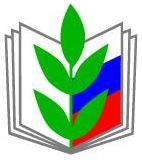 ПРОФЕССИОНАЛЬНЫЙ СОЮЗ РАБОТНИКОВ НАРОДНОГО ОБРАЗОВАНИЯ И НАУКИ РОССИЙСКОЙ ФЕДЕРАЦИИРЕГИОНАЛЬНАЯ ОРГАНИЗАЦИЯ ПРОФЕССИОНАЛЬНОГО СОЮЗАРАБОТНИКОВ НАРОДНОГО ОБРАЗОВАНИЯ И НАУКИ РОССИЙСКОЙ ФЕДЕРАЦИИВ РЕСПУБЛИКЕ ТАТАРСТАН(ТАТАРСТАНСКАЯ РЕСПУБЛИКАНСКАЯ ОРГАНИЗАЦИЯ ОБЩЕРОССИЙСКОГО ПРОФСОЮЗА ОБРАЗОВАНИЯ)КОМИТЕТПОСТАНОВЛЕНИЕПРОФЕССИОНАЛЬНЫЙ СОЮЗ РАБОТНИКОВ НАРОДНОГО ОБРАЗОВАНИЯ И НАУКИ РОССИЙСКОЙ ФЕДЕРАЦИИРЕГИОНАЛЬНАЯ ОРГАНИЗАЦИЯ ПРОФЕССИОНАЛЬНОГО СОЮЗАРАБОТНИКОВ НАРОДНОГО ОБРАЗОВАНИЯ И НАУКИ РОССИЙСКОЙ ФЕДЕРАЦИИВ РЕСПУБЛИКЕ ТАТАРСТАН(ТАТАРСТАНСКАЯ РЕСПУБЛИКАНСКАЯ ОРГАНИЗАЦИЯ ОБЩЕРОССИЙСКОГО ПРОФСОЮЗА ОБРАЗОВАНИЯ)КОМИТЕТПОСТАНОВЛЕНИЕПРОФЕССИОНАЛЬНЫЙ СОЮЗ РАБОТНИКОВ НАРОДНОГО ОБРАЗОВАНИЯ И НАУКИ РОССИЙСКОЙ ФЕДЕРАЦИИРЕГИОНАЛЬНАЯ ОРГАНИЗАЦИЯ ПРОФЕССИОНАЛЬНОГО СОЮЗАРАБОТНИКОВ НАРОДНОГО ОБРАЗОВАНИЯ И НАУКИ РОССИЙСКОЙ ФЕДЕРАЦИИВ РЕСПУБЛИКЕ ТАТАРСТАН(ТАТАРСТАНСКАЯ РЕСПУБЛИКАНСКАЯ ОРГАНИЗАЦИЯ ОБЩЕРОССИЙСКОГО ПРОФСОЮЗА ОБРАЗОВАНИЯ)КОМИТЕТПОСТАНОВЛЕНИЕ«26» мая 2023 г.
г. Казань
           № 10 - 2 О создании в Татарстанской республиканской организации Общероссийского Профсоюза образования региональных округов и введении должности Представителя Комитета Татарстанской республиканской организации Общероссийского Профсоюза образования в региональном округе                 Председатель 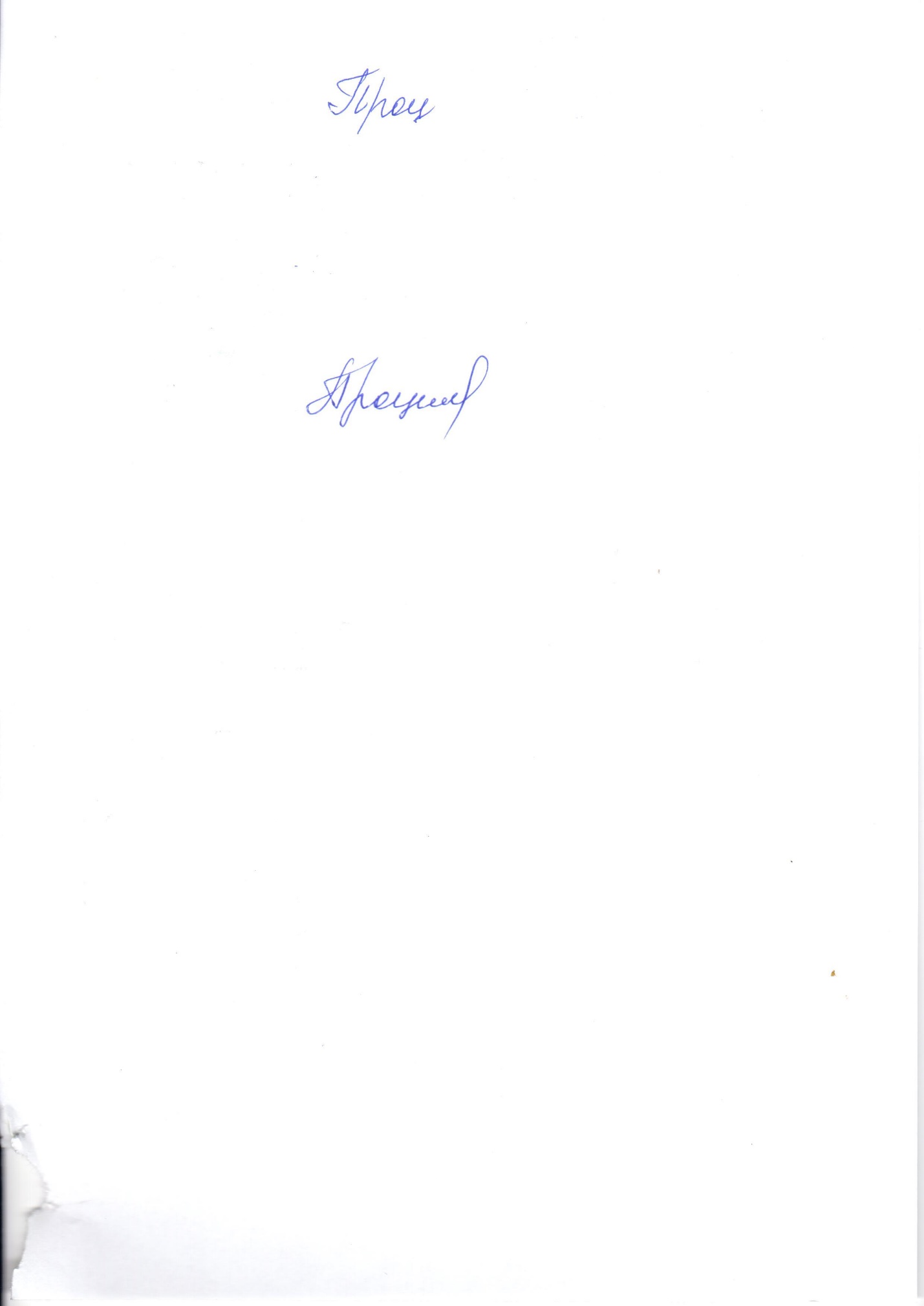     И.Н. Проценко1. КАЗАНСКИЙ РЕГИОН1. КАЗАНСКИЙ РЕГИОН1. КАЗАНСКИЙ РЕГИОН1Территориальная организация Авиастроительного и Ново-Савиновского района г. КазаньТерриториальная организация Авиастроительного и Ново-Савиновского района г. Казань2Территориальная организация Вахитовского и Приволжского района г. КазаньТерриториальная организация Вахитовского и Приволжского района г. Казань3Территориальная организация Московского и Кировского района г. КазаньТерриториальная организация Московского и Кировского района г. Казань4Территориальная организация Советского района г. КазаньТерриториальная организация Советского района г. Казань5Зеленодольская территориальная организацияЗеленодольская территориальная организация2. АРСКИЙ РЕГИОН2. АРСКИЙ РЕГИОН2. АРСКИЙ РЕГИОН1Арская территориальная организацияАрская территориальная организация2Атнинская территориальная организацияАтнинская территориальная организация3Балтасинская территориальная организацияБалтасинская территориальная организация4Высокогорская территориальная организация Высокогорская территориальная организация 5Кукморской территориальная организацияКукморской территориальная организация6Лаишевская территориальная организацияЛаишевская территориальная организация7Пестречинская территориальная организацияПестречинская территориальная организация8Рыбнослободская территориальная организацияРыбнослободская территориальная организация9Сабинская территориальная организацияСабинская территориальная организация10Тюлячинская территориальная организацияТюлячинская территориальная организация3. БУГУЛЬМИНСКИЙ РЕГИОН 3. БУГУЛЬМИНСКИЙ РЕГИОН 3. БУГУЛЬМИНСКИЙ РЕГИОН 1Азнакаевская территориальная организацияАзнакаевская территориальная организация2Альметьевская территориальная организацияАльметьевская территориальная организация3Альметьевская территориальная работников дошкольного образования Альметьевская территориальная работников дошкольного образования 4Бавлинская территориальная организацияБавлинская территориальная организация5Бугульминская территориальная организацияБугульминская территориальная организация6Лениногорская территориальная организацияЛениногорская территориальная организация7Муслюмовская территориальная организацияМуслюмовская территориальная организация8Сармановская территориальная организацияСармановская территориальная организация9Ютазинская территориальная организацияЮтазинская территориальная организация4. БУИНСКИЙ РЕГИОН4. БУИНСКИЙ РЕГИОН4. БУИНСКИЙ РЕГИОН1Апастовская территориальная организацияАпастовская территориальная организация2Буинская территориальной организации3Дрожжановская территориальная организацияДрожжановская территориальная организация4Верхнеуслонская территориальная организацияВерхнеуслонская территориальная организация5Кайбицкая территориальная организацияКайбицкая территориальная организация6Камскоустьинская территориальная организацияКамскоустьинская территориальная организация7Тетюшская территориальная организация                                                  Тетюшская территориальная организация                                                  5. НАБЕРЕЖНО-ЧЕЛНИНСКИЙ РЕГИОН 5. НАБЕРЕЖНО-ЧЕЛНИНСКИЙ РЕГИОН 5. НАБЕРЕЖНО-ЧЕЛНИНСКИЙ РЕГИОН 1Агрызская территориальная профсоюзная организацияАгрызская территориальная профсоюзная организация2Актанышская территориальная организацияАктанышская территориальная организация3Елабужская территориальная организацияЕлабужская территориальная организация4Мамадышская территориальная организацияМамадышская территориальная организация5Менделеевская территориальная организацияМенделеевская территориальная организация6Мензелинская территориальная организацияМензелинская территориальная организация7Набережночелнинская территориальная организацияНабережночелнинская территориальная организация8Тукаевская территориальная организацияТукаевская территориальная организация6. НИЖНЕКАМСКИЙ РЕГИОН6. НИЖНЕКАМСКИЙ РЕГИОН6. НИЖНЕКАМСКИЙ РЕГИОН1Заинская территориальная организацияЗаинская территориальная организация2Нижнекамская территориальная организацияНижнекамская территориальная организация3Нижнекамская территориальная работников дошкольного образованияНижнекамская территориальная работников дошкольного образования4Чистопольская территориальная организацияЧистопольская территориальная организация7. НУРЛАТСКИЙ РЕГИОН7. НУРЛАТСКИЙ РЕГИОН7. НУРЛАТСКИЙ РЕГИОН1Аксубаевская территориальная организацияАксубаевская территориальная организация2Алексеевская территориальная организацияАлексеевская территориальная организация3Алькеевская территориальная организацияАлькеевская территориальная организация4Нурлатская территориальная организацияНурлатская территориальная организация5Новошешминская территориальная организацияНовошешминская территориальная организация6Спасская территориальная организацияСпасская территориальная организация7Черемшанская территориальная организацияЧеремшанская территориальная организация1. КАЗАНСКИЙ РЕГИОН - МАЛЫШЕВА Ольга Константиновна2. АРСКИЙ РЕГИОН - ХАРИСОВ Вакиф Вагизович3. БУГУЛЬМИНСКИЙ РЕГИОН - КАЯШЕВА Татьяна Михайловна4. БУИНСКИЙ РЕГИОН - АНДРЕЕВА Людмила Алексеевна5. НАБЕРЕЖНО-ЧЕЛНИНСКИЙ РЕГИОН - ХАЛИУЛЛИН Флорит Аскатович6. НИЖНЕКАМСКИЙ РЕГИОН - БАРИНОВА Светлана Владимировна7. НУРЛАТСКИЙ РЕГИОН - САГИРОВА Фаридя Мухлисовна